РЕШЕНИЕО внесении изменений в решение Городской Думы Петропавловск-Камчатского городского округа от 20.07.2011 № 1211-р «Об утверждении образцов Почетной грамоты Главы Петропавловск-Камчатского городского округа, Почетной грамоты Городской Думы Петропавловск-Камчатского городского округа, Благодарности Главы Петропавловск-Камчатского городского округа»Рассмотрев проект решения о внесении изменений в решение Городской Думы Петропавловск-Камчатского городского округа от 20.07.2011 № 1211-р «Об утверждении образцов Почетной грамоты Главы Петропавловск-Камчатского городского округа, Почетной грамоты Городской Думы Петропавловск-Камчатского городского округа, Благодарности Главы Петропавловск-Камчатского городского округа», внесенный председателем Городской Думы Петропавловск-Камчатского городского округа 
Монаховой Г.В., в соответствии со статьей 28 Устава Петропавловск-Камчатского городского округа, статьей 4 Решения Городской Думы Петропавловск-Камчатского городского округа от 31.10.2013 № 145-нд 
«О наградах и почетных званиях Петропавловск-Камчатского городского округа» Городская Дума Петропавловск-Камчатского городского округаРЕШИЛА:1. Внести в решение Городской Думы Петропавловск-Камчатского городского округа от 20.07.2011 № 1211-р «Об утверждении образцов Почетной грамоты Главы Петропавловск-Камчатского городского округа, Почетной грамоты Городской Думы Петропавловск-Камчатского городского округа, Благодарности Главы Петропавловск-Камчатского городского округа» следующие изменения:1) в наименовании слова «образцов Почетной грамоты Главы Петропавловск-Камчатского городского округа, Почетной грамоты Городской Думы Петропавловск-Камчатского городского округа, Благодарности Главы Петропавловск-Камчатского городского округа» заменить словами «образца Почетной грамоты Городской Думы Петропавловск-Камчатского городского округа»;2) подпункт 1.1 исключить;3) подпункт 1.3 исключить;4) приложение 1 исключить;5) приложение 2 изложить в редакции согласно приложению к настоящему решению;6) приложение 3 исключить.2. Настоящее решение вступает в силу со дня его подписания.Бланки Почетной грамоты Городской Думы Петропавловск-Камчатского городского округа, действующие по образцу Почетной грамоты Городской Думы Петропавловск-Камчатского городского округа, утвержденному до вступления в силу настоящего решения, применяются до полного их использования.Приложение к решению Городской Думы Петропавловск-Камчатского 
городского округа от 24.11.2021 № 1085-р«Приложение 2к решению Городской Думы Петропавловск-Камчатского 
городского округа от 20.07.2011 № 1211-р Образец 
Почетной грамоты Городской Думы Петропавловск-Камчатского городского округа.».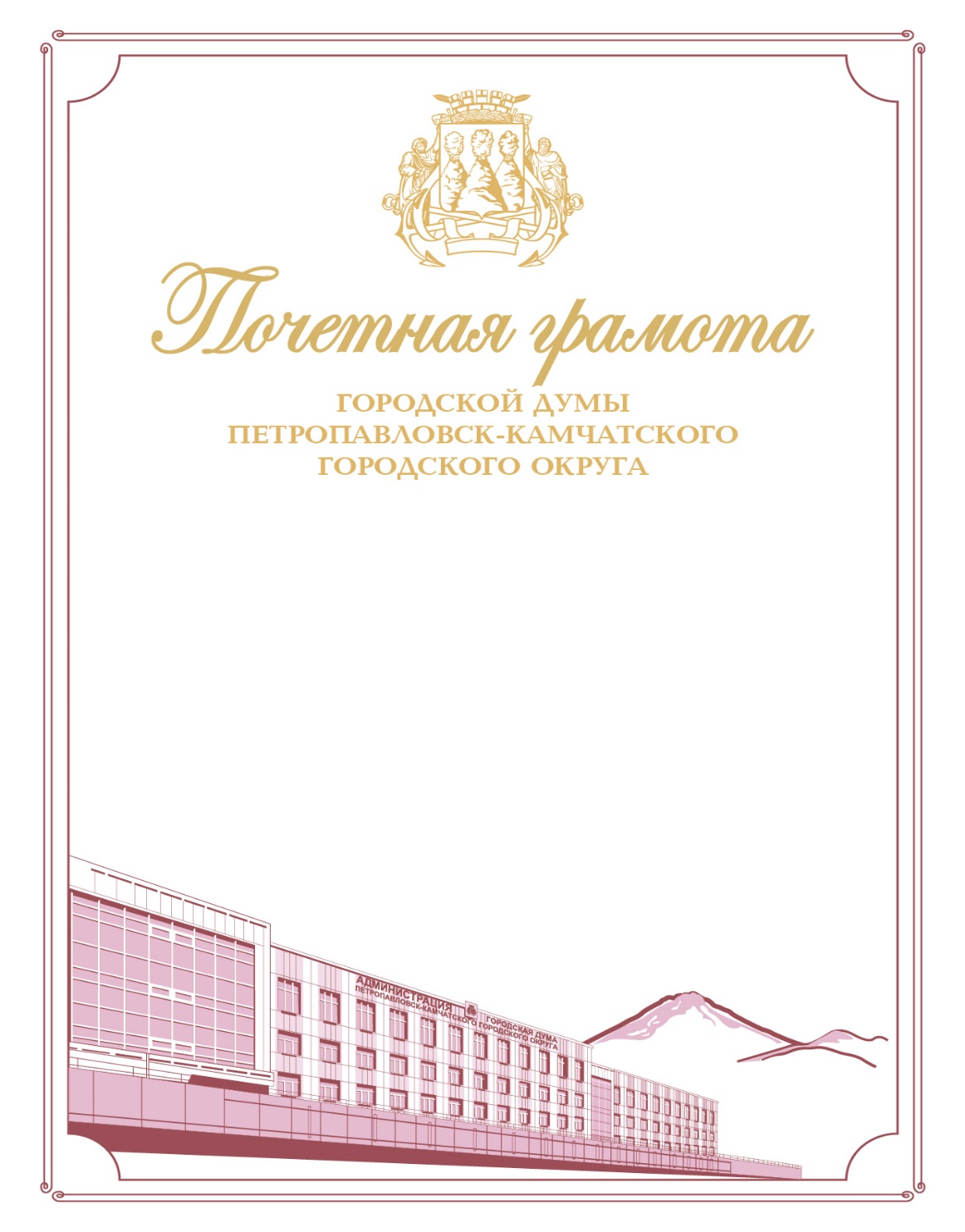 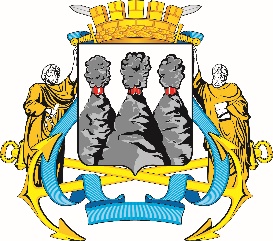 ГОРОДСКАЯ ДУМАПЕТРОПАВЛОВСК-КАМЧАТСКОГО ГОРОДСКОГО ОКРУГАот 24.11.2021 № 1085-р43-я (внеочередная) сессияг.Петропавловск-КамчатскийПредседатель Городской Думы  Петропавловск-Камчатского городского округаГ.В. Монахова